知识产权与遗传资源、传统知识和民间文学艺术
政府间委员会第三十四届会议2017年6月12日至16日，日内瓦议程草案秘书处编拟会议开幕通过议程见本文件和文件WIPO/GRTKF/IC/34/INF/2及WIPO/GRTKF/IC/34/INF/3。通过第三十三届会议报告见文件WIPO/GRTKF/IC/33/7 Prov.2。认可若干组织与会见文件WIPO/GRTKF/IC/34/2。关于知识产权与传统文化表现形式研讨会（2017年6月8日和9日）的报告见文件WIPO/GRTKF/IC/34/INF/9。土著和当地社区的参与-	自愿基金运作最新情况见文件WIPO/GRTKF/IC/34/3、WIPO/GRTKF/IC/34/INF/4和WIPO/GRTKF/IC/34/INF/6。-	任命自愿基金咨询委员会见文件WIPO/GRTKF/IC/34/3。-	土著和当地社区专家小组通知见文件WIPO/GRTKF/IC/34/INF/5。传统文化表现形式-	保护传统文化表现形式：条款草案见文件WIPO/GRTKF/IC/34/6。-	需要处理/解决的待办/未决问题指示性清单见文件WIPO/GRTKF/IC/34/7。-	传统文化表现形式：讨论文件见文件WIPO/GRTKF/IC/34/12。-	知识产权与遗传资源、传统知识和传统文化表现形式重要词语汇编见文件WIPO/GRTKF/IC/34/INF/7。-	关于WIPO遗传资源、传统知识和传统文化表现形式文书草案
关键知识产权相关问题的技术审查——撰稿：詹姆斯·安纳亚教授见文件WIPO/GRTKF/IC/34/INF/8。回顾进展并向大会提出建议-	关于知识产权与遗传资源的合并文件见文件WIPO/GRTKF/IC/34/4。-	保护传统知识：条款草案见文件WIPO/GRTKF/IC/34/5。-	保护传统文化表现形式：条款草案见文件WIPO/GRTKF/IC/34/8。-	关于遗传资源及相关传统知识的联合建议见文件WIPO/GRTKF/IC/34/9。-	关于使用数据库对遗传资源和遗传资源相关传统知识进行防御性保护的联合建议见文件WIPO/GRTKF/IC/34/10。-	关于由WIPO秘书处对避免错误授予专利和遵守现有获取与惠益分享制度的相关措施进行研究的职责范围提案见文件WIPO/GRTKF/IC/34/11。-	传统文化表现形式：讨论文件见文件WIPO/GRTKF/IC/34/12。-	查明传统知识实例以激发关于什么是可保护客体、什么不应予以保护的讨论见文件WIPO/GRTKF/IC/34/13。知识产权与遗传资源、传统知识和民间文学艺术政府间委员会（IGC）
对落实发展议程相关建议的贡献任何其他事务会议闭幕[文件完]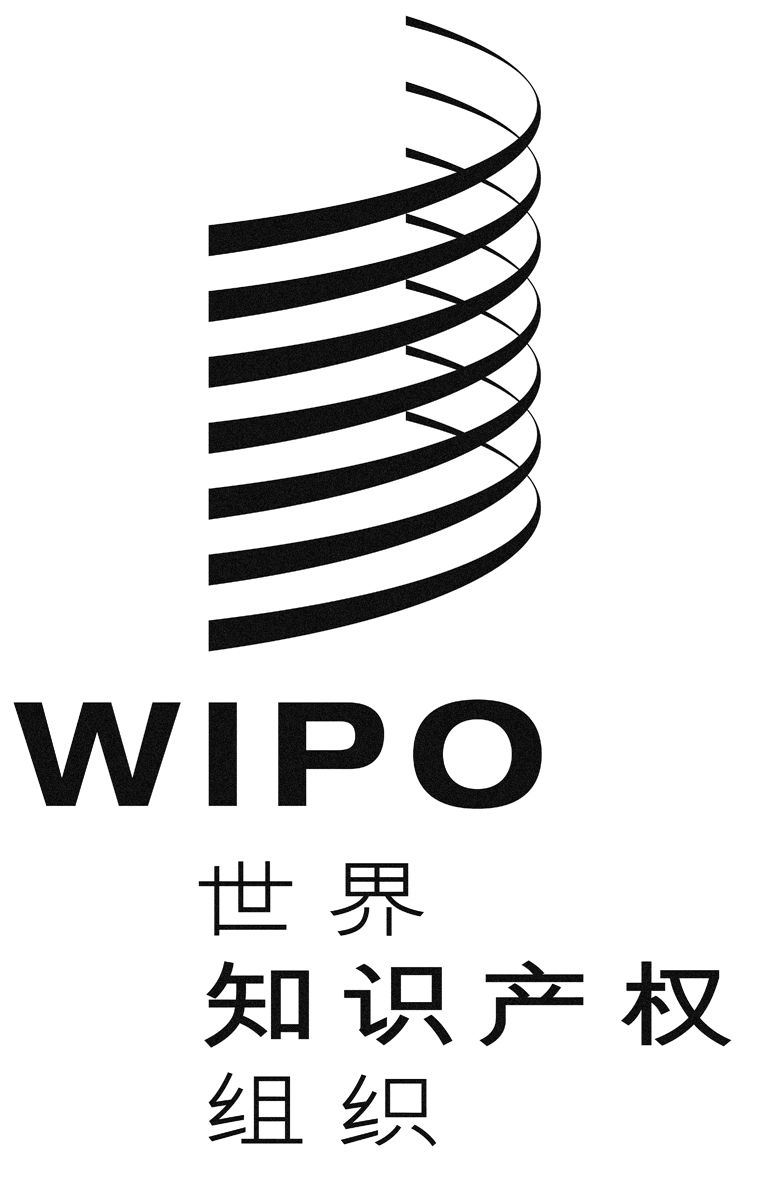 CWIPO/GRTKF/IC/34/1 prov.2WIPO/GRTKF/IC/34/1 prov.2WIPO/GRTKF/IC/34/1 prov.2原 文：英文原 文：英文原 文：英文日 期：2017年5月18日  日 期：2017年5月18日  日 期：2017年5月18日  